3. B  GUM          –>  6. TEDEN DELA NA DALJAVO (20. 4. – 24. 4. 2020) 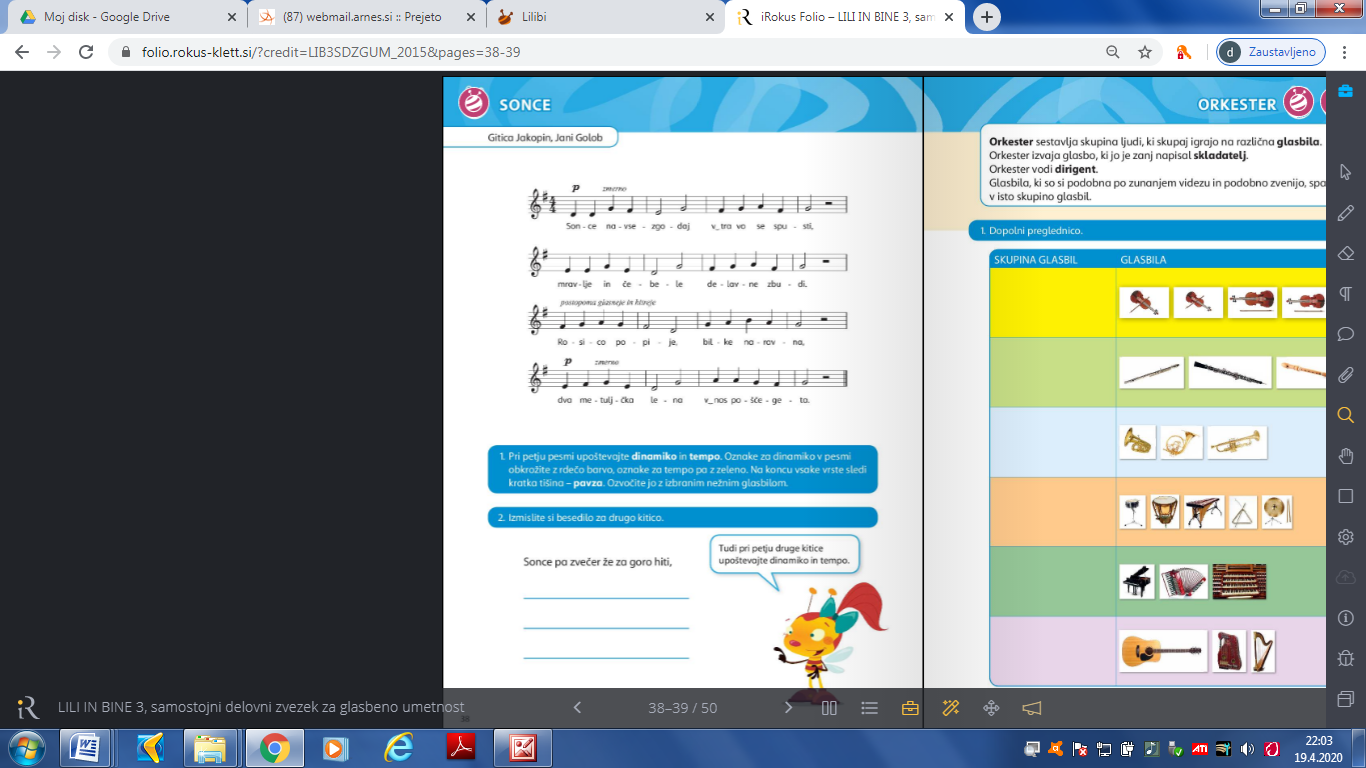 URA: Pesem: SONCE  SDZ/38SI že pogledal kakšen dan je zunaj?Prisluhni skladbi Edvard Grieg: Jutro (Peer Gynt) in si predstavljaj čudovit dan. (Posnetek je na spletu naše šole izven tega dokumenta, v zavihku 6. teden)Tudi naslednja pesem govori o lepem, prijetnem dnevu. Poslušaj pesem Sonce. Ob pesmi lahko tudi zaplešeš ali pa se prepustiš domišljiji in pesem spremljaš s svojimi domiselnimi inštrumenti.Dobro si oglej notni zapis pesmi. Ustno odgovori na vprašanja. Če ne veš odgovora, prosi starše ali mene za pomoč.Koliko črt sestavlja notno črtovje? Kaj stoji na začetku črtovja?  V kakšnem taktovskem načinu je pesem napisana? Kaj to pomeni?Katera je oznaka za dinamiko? Katera je oznaka za tempo?Kaj pomeni oznaka na koncu vsake vrste – črna črtica v notnem črtovju? Naloga: Reši 1. in 2. nalogo.Pri 2. nalogi bodi pozoren na svoje besedilo, ki naj bo usklajeno z melodijo. Lažje je pisati besedilo, če si zraven melodijo tudi poješ ali pa jo poslušaš.